Копія                                                        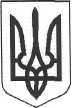 копіяМІСЦЕВЕ САМОВРЯДУВАННЯ ПОКРОВСЬКА МІСЬКА РАДАРОЗПОРЯДЖЕННЯМІСЬКОГО ГОЛОВИ«08» листопада 2018р.                                                                                       № 329-рПро проведення загально міськоїакції «Посади дерево – зроби наше місто зеленішим»  На виконання Законів України «Про охорону навколишнього природного середовища», «Про благоустрій населених пунктів», з метою поліпшення стану довкілля, залучення широких верств населення до благоустрою, озеленення і приведення у належний санітарний стан міста, активізації природоохоронної роботи та екологічної просвіти, вважаю за необхідне:1. Провести  в період з 9 по 16  листопада  2018 року загально міську акцію: «Посади дерево – зроби наше місто зеленішим» із залученням колективів підприємств, установ, організацій усіх форм власності, підприємців та мешканців міста по висадженню багаторічних зелених насаджень та  прибиранню опалого листя (згідно додатку).  2.Директору ПМКП «Добробут» (Солянко В.А.) визначити місця висадження та забезпечити полив зелених насаджень. 3.Директору МКП «Покровводоканал» (Зуєв А.В.), забезпечити водою для поливу висаджених зелених насаджень.   4.Начальнику прес-служби міського голови Сізовій О.А. висвітлити інформаційні матеріали щодо проведення загально міської акції «Посади дерево – зроби наше місто зеленішим».5. Координацію проведення загальноміської акції з озеленення міста покласти на управління ЖКГ та будівництва.6. Контроль за виконанням цього розпорядження покласти на заступника міського голови Чистякова О.Г.Міський голова							 			           О.М.ШаповалРебенок, 4-48-43      	     							 								Додаток                                                                              до розпорядження міського голови                                                                                від 08..11.2018року  № 329-рЗ А К Р І П Л Е Н Н Ятериторій за підприємствами, установами та організаціями№№з/пПідприємствоЗакріплена територія1ПМКП «Добробут»парк ім..Б.Мозолевского, вул. Центральна, вул. Курчатова, вул. Уральська, вул. Г.Середи, вул. Тельмана, вул. Торгова (сажанці: катальпи 60шт, сакури 14 шт, клена канадського 370шт, рябіни 100шт, пісарді 14шт )2ОСББ «БІЛІ ЛЕБЕДІ»вул. Зонова 30,32,34 (сажанці клену 30шт)3ОСББ «Злагода»вул. Соборна,13 (сажанці клену 20шт)4ТОВ «Універсалсервіс ЛТД»вул.Шатохіна1,23,  вул.Центральна 52а, вул. Партизанська 55,57,69,75,  вул. Чіатурська 8,10 (сажанці клену 100шт) 5Відділ культуривул. Г.Середи 9 (сажанці клену 30шт)6КЗ «Центральна міська лікарня м. Покров» ДОР», Комунальне некомерційне підприємство «Центр первинної медико-санітарної допомоги м.Покров Дніпропетровскої області»вул. Медична (сажанці клену 30шт )7ПМКП «Житлкосервіс»вул. Централья 49/1,49/2, вул. Г.України 13, вул. Г.Тикви 2, (сажанці клену 20шт )